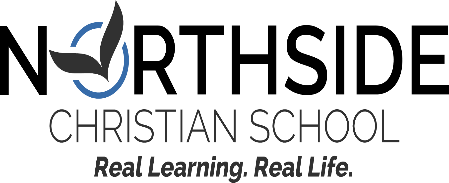 2022-2023 Dress Code (K-8)MONDAY/WEDNESDAY/FRIDAY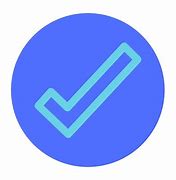 Wear This: 	Plain or patterned tops, pants, shorts, skirts & dresses 	`	(shorts, skirts & dresses must be no shorter than 3” above your knee)	Tops: Hoodies, sweaters, sweatshirts, collared, non-collared, t-shirts, polos, long or short sleeved	Pants: denim, khakis, or other durable pants			Shoes: comfortable  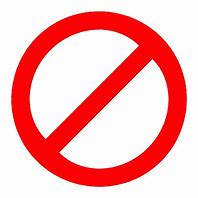 Not This:	Tops and bottoms should be modest: no midriff skin showing when stretching or bending, and no 			low-cut shirts that are revealing when bending forward. No spaghetti straps, tank-tops, or crop tops.			Pajama bottoms or tops			Leggings, unless bottom is fully covered by a dress or long top 			Rips or holes on any clothing item			Sweat or track pants (allowed on gym days only)			Hats or hoodies on your head when inside the buildings			Flip flops GYM DAYS: TUESDAY/THURSDAYWear This: 	Track-style pants or shorts 		Northside tees and sweatshirts 		Athletic shoesNot This:	Leggings, jeggings, tight pants or shorts		Tops and bottoms should be modest: no midriff skin showing when stretching or bending, and no 				low-cut shirts that are revealing when bending forward. No spaghetti straps, tank-tops, or crop tops.			Hats or hoodies on your head when inside the buildingsMESSAGES FOR ALL CLOTHINGWear This:	Positive, faith-based or patriotic		Sports teamsNot This:	Inappropriate words or images such as cursing, insults, or anything sexual in nature		Anti-American or anti-Christian		Drug/alcohol references